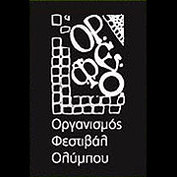 ΟΡΓΑΝΙΣΜΟΣ ΦΕΣΤΙΒΑΛ ΟΛΥΜΠΟΥΣανταρόζα 1 ΚΑΤΕΡΙΝΗ                                                             ΕΥΧΑΡΙΣΤΗΡΙΟΤο Δ.Σ του ΟΡΓΑΝΙΣΜΟΥ ΦΕΣΤΙΒΑΛ ΟΛΥΜΠΟΥ  ευχαριστεί την επιχείρηση εμφιάλωσης φυσικού μεταλλικού νερού  Σ. ΜΕΝΤΕΚΙΔΗΣ Α.Ε  «Φυσικό Μεταλλικό Νερό ΔΙΟΣ» που εδρεύει στην Καρίτσα Πιερίας, για την ευγενική πρωτοβουλία της δωρεάν παροχής εμφιαλωμένων νερών, για τις ανάγκες των πολιτιστικών εκδηλώσεων του  42ου Φεστιβάλ Ολύμπου 2013.                                                                                           Με εκτίμηση                                                                                            Για το Δ.Σ                                                                του ΟΡΓΑΝΙΣΜΟΥ ΦΕΣΤΙΒΑΛ ΟΛΥΜΠΟΥ                                                                                         Ο Πρόεδρος                                                                               Γρηγόρης Παπαχρήστος